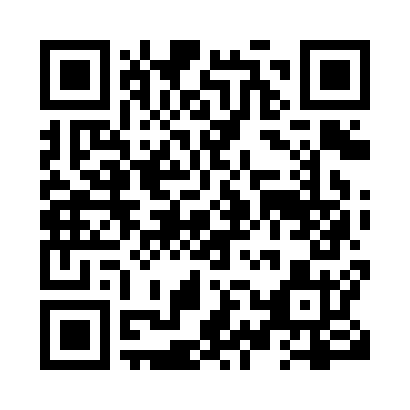 Prayer times for Swastika, Ontario, CanadaMon 1 Jul 2024 - Wed 31 Jul 2024High Latitude Method: Angle Based RulePrayer Calculation Method: Islamic Society of North AmericaAsar Calculation Method: HanafiPrayer times provided by https://www.salahtimes.comDateDayFajrSunriseDhuhrAsrMaghribIsha1Mon3:255:251:246:539:2411:242Tue3:255:261:256:539:2311:243Wed3:255:261:256:539:2311:244Thu3:265:271:256:539:2311:245Fri3:265:281:256:539:2211:246Sat3:275:291:256:529:2211:247Sun3:275:291:256:529:2111:238Mon3:285:301:266:529:2111:239Tue3:285:311:266:529:2011:2310Wed3:295:321:266:519:2011:2311Thu3:295:331:266:519:1911:2212Fri3:305:341:266:519:1811:2213Sat3:305:351:266:509:1711:2214Sun3:315:361:266:509:1711:2115Mon3:325:371:276:509:1611:2016Tue3:345:381:276:499:1511:1817Wed3:365:391:276:499:1411:1618Thu3:385:401:276:489:1311:1419Fri3:405:411:276:489:1211:1320Sat3:425:421:276:479:1111:1121Sun3:445:431:276:469:1011:0922Mon3:465:451:276:469:0911:0723Tue3:485:461:276:459:0711:0524Wed3:505:471:276:459:0611:0325Thu3:525:481:276:449:0511:0126Fri3:545:501:276:439:0410:5827Sat3:565:511:276:429:0310:5628Sun3:585:521:276:429:0110:5429Mon4:015:531:276:419:0010:5230Tue4:035:551:276:408:5910:5031Wed4:055:561:276:398:5710:48